INSTITUTO CULTURAL DE OCCIDENTE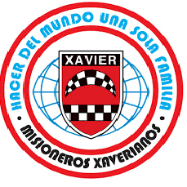 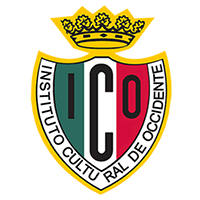 CUESTIONARIO DE INGRESOCICLO ESCOLAR 20-21DEPARTAMENTO PSICOPEDAGÓGICO PREPARATORIANOMBRE INICIANDO POR APELLIDOS: ___________________________________________________________EDAD: _____ ESCUELA DE PROCEDENCIA: ________________________________________________________PROMEDIO DE PRIMERO________ SEGUNDO________ TERCERO________ CONDUCTA_______ ¿HAS ESTADO EN OTRAS ESCUELAS? __________ ¿CUÁLES? __________________________________________¿CUÁL FUE EL MOTIVO DE TUS CAMBIOS?  ________________________________________________________ ¿TE ES FÁCIL HACER AMIGOS? __________________________________________________________________ ¿QUÉ HACES EN TUS TIEMPOS LIBRES POR LAS TARDES?  ____________________________________________ ___________________________________________________________________________________________ ¿EN QUÉ TE DIVIERTES LOS FINES DE SEMANA? ________________________________________________________________________________________________________________________________________________ ¿TIENES CLASES EXTRESCOLARES? ___________ ¿CUÁLES? ___________________________________________ ¿TIENES ALGUNA RELIGIÓN? ____________ ¿CUÁL? ________________________________________________ ¿ASISTES A MISA? _____________________ ¿A QUÉ PARROQUIA? _____________________________________ ¿CUÁLES SON TUS MATERIAS FAVORITAS O DÓNDE TE VA MEJOR? _____________________________________ ___________________________________________________________________________________________ ¿CUÁLES SON LAS MATERIAS NO FAVORITAS O QUE NO TE GUSTAN TANTO? __________________ ___________________________________________________________________________________________ ¿QUÉ QUIERES LOGRAR AL INGRESAR AL COLEGIO ICO? ______________________________________________ ___________________________________________________________________________________________ ¿PRACTICAS ALGÚN DEPORTE? ___________ ¿CUÁL? _______________________________________________ ¿QUÍENES CONFORMAN TU FAMILIA? ____________________________________________________________ ___________________________________________________________________________________________¿TODOS VIVEN CONTIGO? EXPLICA______________________________________________________________ ___________________________________________________________________________________________ ¿AMBOS PADRES TRABAJAN? _______________ ¿EN QUÉ? ___________________________________________ ___________________________________________________________________________________________ ¿QUÉ NÚMERO DE HIJO ERES? ________ ¿EN DÓNDE ESTUDIAN TUS HERMANOS? ___________________________________________________________________________________________¿TU PAPÁ O MAMÁ SON EXALUMNOS DE ICO? _____¿QUIEN? ________________________________________¿QUÉ OPINIÓN TIENES DEL COLEGIO ICO?____________________________________________________________________________________________________________________________________________________ ALGÚN COMENTARIO QUE QUIERAS AÑADIR______________________________________________________ ___________________________________________________________________________________________ ___________________________________________________________________________________________